نموذج تفاصيل طلبات إضافة البنود - السوق الإلكتروني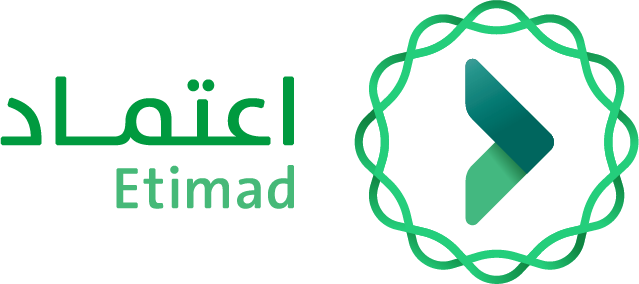 بعد تعبئة النموذج يجب إرساله إلى ecare@etimad.sa ولمتابعة الطلب يرجى التواصل مع مركز الخدمة الشامل (اعتمد) على الرقم الموحد .19990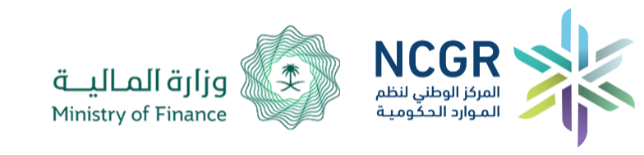 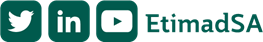 اسم الجهةرقم التصنيف الاقتصاديرقم البنداسم البندالاتفاقية المراد ربط البند لها